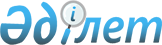 О внесении изменений в приказ Министра образования и науки Республики Казахстан от 8 февраля 2010 года № 40 "Об утверждении Перечня профессий и специальностей, получение которых в заочной, вечерней формах и в форме экстерната не допускается и Инструкции по выдаче разрешения на обучение в форме экстерната в организациях образования, дающих высшее образование"Приказ и.о. Министра образования и науки Республики Казахстан от 5 января 2016 года № 1. Зарегистрирован в Министерстве юстиции Республики Казахстан 5 февраля 2016 года № 13010

      ПРИКАЗЫВАЮ:



      1. Внести в приказ Министра образования и науки Республики Казахстан от 8 февраля 2010 года № 40 «Об утверждении Перечня профессий и специальностей, получение которых в заочной, вечерней формах и в форме экстерната не допускается и Инструкции по выдаче разрешения на обучение в форме экстерната в организациях образования, дающих высшее образование» (зарегистрированный в Реестре государственной регистрации нормативных правовых актов под № 6111, опубликованный в Собрании актов центральных исполнительных и иных центральных государственных органов Республики Казахстан от 12 июля 2010 года № 11) следующие изменения:



      заголовок изложить в следующей редакции:

      «Об утверждении Перечня профессий и специальностей, получение которых в заочной, вечерней формах и в форме экстерната не допускается и Правил выдачи разрешения на обучение в форме экстерната в организациях образования, реализующих образовательные программы высшего образования»;



      преамбулу изложить в следующей редакции:

      «В соответствии с подпунктами 15), 15-1) статьи 5 Закона Республики от 27 июля 2007 года «Об образовании» ПРИКАЗЫВАЮ:»;



      подпункт 2) пункта 1 изложить в следующей редакции:

      «2) Правила выдачи разрешения на обучение в форме экстерната в организациях образования, реализующих образовательные программы высшего образование.»;



      приложение 2 к указанному приказу изложить в новой редакции согласно приложению к настоящему приказу.



      2. Департаменту высшего, послевузовского образования и международного сотрудничества (С.М. Омирбаев) в установленном законодательством порядке обеспечить: 

      1) государственную регистрацию настоящего приказа в Министерстве юстиции Республики Казахстан; 

      2) в течение десяти календарных дней после государственной регистрации настоящего приказа направление его копии на официальное опубликование в периодических печатных изданиях и Информационно-правовой системе «Әділет», а также в Республиканское государственное предприятие на праве хозяйственного ведения «Республиканский центр правовой информации Министерства юстиции Республики Казахстан» для размещения в Эталонном контрольном банке нормативных правовых актов Республики Казахстан; 

      3) размещение настоящего приказа на Интернет-ресурсе Министерства образования и науки Республики Казахстан.



      3. Контроль за исполнением настоящего приказа возложить на курирующего вице-министра образования и науки Республики Казахстан (Балыкбаева Т.О.).



      4. Настоящий приказ вводится в действие по истечении десяти календарных дней после дня его первого официального опубликования.      Исполняющий обязанности

   Министра образования и науки

      Республики Казахстан                       Т. Балыкбаев

Приложение             

к приказу и.о. Министра образования и

науки Республики Казахстан     

от 5 января 2016 года № 1     Приложение 2          

к приказу Министра образования и

науки Республики Казахстан   

от 8 февраля 2010 года № 40   Правила выдачи разрешения на обучение в форме экстерната в

организациях образования, реализующих образовательные программы

высшего образования      1. Настоящие Правила выдачи разрешения на обучение в форме экстерната в организациях образования, реализующих образовательные программы высшего образования (далее - Правила) разработаны в соответствии с подпунктом 15-1) статьи 5 Закона Республики Казахстан от 27 июля 2007 года «Об образовании» и определяет порядок организации выдачи разрешения на обучение в форме экстерната.

      Действие настоящих Правил распространяется на организации образования независимо от ведомственной подчиненности и форм собственности. 2. Порядок выдачи разрешения на обучение в форме экстерната в

организациях образования, реализующих образовательные программы

высшего образования      2. Министерство образования и науки Республики Казахстан (далее - Министерство) выдает разрешения на обучение в форме экстерната следующим категориям обучающихся:

      1) с ограниченными возможностями в развитии и инвалидам, которые по состоянию здоровья в течение длительного времени не могут посещать организации образования;

      2) второго и старших курсов, успевающих на «отлично» (эквивалент оценки A, A-);

      3) очной формы обучения, находящихся на обучении за рубежом по программам обмена до одного года, за исключением обладателей международной стипендии Президента Республики Казахстан «Болашак»;

      4) заочной формы обучения, находящихся в служебной командировке длительностью до одного года.

      3. Экстернат предоставляется:

      обучающимся, соответствующим требованиям подпункта 1) пункта 2 настоящих Правил на весь период обучения;

      обучающимся, соответствующим требованиям подпункта 2) пункта 2 настоящих Правил на один академический период, но не более чем на один учебный год.

      4. Для получения разрешения на обучение в форме экстерната обучающийся подает заявление (в произвольной форме) на имя первого руководителя организации образования за месяц до начала академического периода или учебного года. Если лицо, подающее заявление, не достигло совершеннолетия, то заявление подают его родители или иные законные представители.

      5. К заявлению прилагают:

      1) обучающиеся, соответствующие подпункту 1) пункта 2 настоящих Правил:

      справку-заключение врачебно-консультационной комиссии или справку-заключение об инвалидности согласно форме первичной медицинской документации организаций здравоохранения, утвержденной приказом и.о. Министра здравоохранения и социального развития Республики Казахстан от 23 ноября 2010 года № 907 (зарегистрирован в Реестре государственной регистрации нормативных правовых актов за № 6697), выданную территориальным органом Комитета труда социальной защиты и миграции Министерства здравоохранения и социального развития Республики Казахстан (обучающиеся с ограниченными возможностями в развитии и инвалиды);

      2) обучающиеся, очной формы обучения, соответствующие подпункту 2) пункта 2 настоящих Правил:

      копию приказа о командировании студента на обучение за рубеж по программам обмена;

      копию зачетной книжки обучающегося, заверенную проректором по учебной работе;

      3) обучающиеся, заочной формы обучения соответствующие подпункту 2) пункта 2 настоящих Правил:

      копию приказа о командировании лица, длительностью служебной командировки до одного года;

      копию зачетной книжки обучающегося, заверенную проректором по учебной работе.

      6. Заявление в произвольной форме обучающегося о переводе на обучение в форме экстерната рассматривается на заседании Ученого совета высшего учебного заведения (далее - вуз) на основании представления руководителя структурного подразделения вуза.

      Срок рассмотрения заявления со дня подачи не превышает четырнадцать рабочих дней.

      7. Ученый совет вуза по результатам рассмотрения выносит обоснованную рекомендацию о переводе или об отказе на перевод обучающегося на обучение в форме экстерната.

      8. В случае рекомендации о переводе обучающегося на обучение в форме экстерната документы, указанные в пунктах 4 и 5 настоящих Правил вместе с выпиской из протокола заседания ученого совета вуза, скрепленной печатью, направляются для рассмотрения в Министерство.

      9. Документы о переводе на обучение в форме экстерната представляются в Министерство не позднее, чем за четырнадцать дней до начала академического периода или учебного года, на который планируется перевод на обучение в форме экстерната.

      10. Министерство рассматривает в течение четырнадцати рабочих дней документы обучающегося о разрешении на обучение в форме экстерната, по итогам рассмотрения, в письменной форме дает разрешение на обучение в форме экстерната с указанием периода и продолжительности, либо выносит мотивированный отказ.

      11. В случае несоответствия требованиям, указанным в пункте 2 настоящих Правил, в организацию образования направляется письмо об отказе в выдаче разрешения с мотивированным обоснованием.

      12. Разрешение Министерства о переводе обучающегося на обучение в форме экстерната является основанием для издания приказа вузом.
					© 2012. РГП на ПХВ «Институт законодательства и правовой информации Республики Казахстан» Министерства юстиции Республики Казахстан
				